Uppdrag till föräldrar i lagen - lagrepresentanterNi väljer själva om det är en eller flera personer som har uppdragen. När ni utsett dessa förmedlar ni namnet till er kontaktperson i styrelsen.Matchvärdsansvarig (sek)Dina uppgifter är att vid hemmamatcher ansvara för att göra sekretariatsschema, lära övriga föräldrar hur arbetet ska utföras. Instruktioner och checklistor till detta finns. Delta vid ev. utbildning av matchklockan.KioskansvarigDina uppgifter är att vid hemmamatcher göra kioskschema, lära övriga föräldrar i laget hur arbetet i kiosken ska utföras. Instruktioner och checklistor till detta finns.FörsäljningsansvarigDina uppgifter är att vid försäljningar som ska ske för laget och/eller föreningen vara ansvarig över att dela ut försäljningsartiklar, ta upp beställningar och samla in pengar i laget.Detta gäller exempelvis bingolotter, julkalendrar eller annan försäljning. 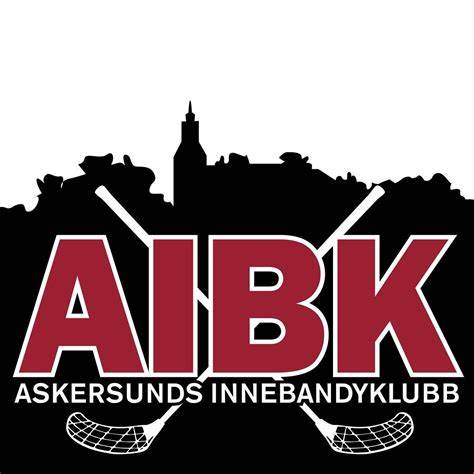 